2023年4月　英会話サロン “English Café” 月会費：10,000円（月5回）12,000円 (取り放題）　or 1回3,000円お知らせ：１）　April 9, Sunday    14:00-17:00  Session ♪　糸原摩理(p), Robert Ahad(p), 近藤哲生（ｂ） Larry　Ransome(d)　Admission:  2,000 yen(incl. drinks)２）　ＴＯＥＩＣ・英検・英作文・英文校正につきましては、伊藤までお尋ねください。お知らせ：１）　April 9, Sunday    14:00-17:00  Session ♪　糸原摩理(p), Robert Ahad(p), 近藤哲生（ｂ） Larry　Ransome(d)　Admission:  2,000 yen(incl. drinks)２）　ＴＯＥＩＣ・英検・英作文・英文校正につきましては、伊藤までお尋ねください。お知らせ：１）　April 9, Sunday    14:00-17:00  Session ♪　糸原摩理(p), Robert Ahad(p), 近藤哲生（ｂ） Larry　Ransome(d)　Admission:  2,000 yen(incl. drinks)２）　ＴＯＥＩＣ・英検・英作文・英文校正につきましては、伊藤までお尋ねください。お知らせ：１）　April 9, Sunday    14:00-17:00  Session ♪　糸原摩理(p), Robert Ahad(p), 近藤哲生（ｂ） Larry　Ransome(d)　Admission:  2,000 yen(incl. drinks)２）　ＴＯＥＩＣ・英検・英作文・英文校正につきましては、伊藤までお尋ねください。お知らせ：１）　April 9, Sunday    14:00-17:00  Session ♪　糸原摩理(p), Robert Ahad(p), 近藤哲生（ｂ） Larry　Ransome(d)　Admission:  2,000 yen(incl. drinks)２）　ＴＯＥＩＣ・英検・英作文・英文校正につきましては、伊藤までお尋ねください。お知らせ：１）　April 9, Sunday    14:00-17:00  Session ♪　糸原摩理(p), Robert Ahad(p), 近藤哲生（ｂ） Larry　Ransome(d)　Admission:  2,000 yen(incl. drinks)２）　ＴＯＥＩＣ・英検・英作文・英文校正につきましては、伊藤までお尋ねください。お知らせ：１）　April 9, Sunday    14:00-17:00  Session ♪　糸原摩理(p), Robert Ahad(p), 近藤哲生（ｂ） Larry　Ransome(d)　Admission:  2,000 yen(incl. drinks)２）　ＴＯＥＩＣ・英検・英作文・英文校正につきましては、伊藤までお尋ねください。お知らせ：１）　April 9, Sunday    14:00-17:00  Session ♪　糸原摩理(p), Robert Ahad(p), 近藤哲生（ｂ） Larry　Ransome(d)　Admission:  2,000 yen(incl. drinks)２）　ＴＯＥＩＣ・英検・英作文・英文校正につきましては、伊藤までお尋ねください。お知らせ：１）　April 9, Sunday    14:00-17:00  Session ♪　糸原摩理(p), Robert Ahad(p), 近藤哲生（ｂ） Larry　Ransome(d)　Admission:  2,000 yen(incl. drinks)２）　ＴＯＥＩＣ・英検・英作文・英文校正につきましては、伊藤までお尋ねください。お知らせ：１）　April 9, Sunday    14:00-17:00  Session ♪　糸原摩理(p), Robert Ahad(p), 近藤哲生（ｂ） Larry　Ransome(d)　Admission:  2,000 yen(incl. drinks)２）　ＴＯＥＩＣ・英検・英作文・英文校正につきましては、伊藤までお尋ねください。116:00–17:30  Ian Business English Café116:00–17:30  Ian Business English Café2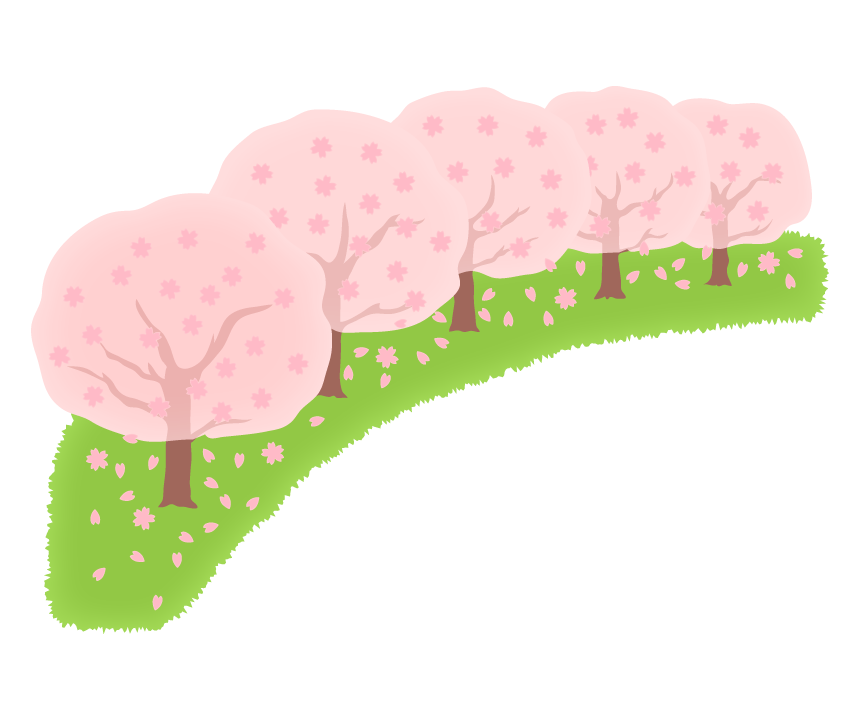 3410:00 – 11:30 英会話(B/C)                      Stephen19:30 - 21:00お仕事帰りの英会話  Stephen　　410:00 – 11:30 英会話(B/C)                      Stephen19:30 - 21:00お仕事帰りの英会話  Stephen　　510:00 – 11:30  英会話(A)   Stephen11:30 – 13:00  英会話(B/C) Stephen510:00 – 11:30  英会話(A)   Stephen11:30 – 13:00  英会話(B/C) Stephen610:00 – 11:30 英会話(B/C)  Sam610:00 – 11:30 英会話(B/C)  Sam710:00 – 11:30  英会話(A)    Sam11:30 – 13:00  英会話(B/C)  Sam710:00 – 11:30  英会話(A)    Sam11:30 – 13:00  英会話(B/C)  Sam816:00–17:30  Ian Business English Café816:00–17:30  Ian Business English Café914:00 – 17:00Session♬＠JETS 101110:00 – 11:30 英会話(B/C)                     Stephen19:30 - 21:00お仕事帰りの英会話  Stephen1110:00 – 11:30 英会話(B/C)                     Stephen19:30 - 21:00お仕事帰りの英会話  Stephen1210:00 – 11:30  英会話(A)   Stephen11:30 – 13:00  英会話(B/C) Stephen1210:00 – 11:30  英会話(A)   Stephen11:30 – 13:00  英会話(B/C) Stephen1310:00 – 11:30 英会話(B/C)  Sam1310:00 – 11:30 英会話(B/C)  Sam1410:00 – 11:30  英会話(A)    Sam11:30 – 13:00  英会話(B/C)  Sam1410:00 – 11:30  英会話(A)    Sam11:30 – 13:00  英会話(B/C)  Sam1516:00–17:30  Ian Business English Café1516:00–17:30  Ian Business English Café16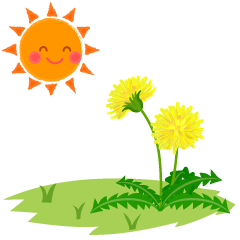 1718　10:00 – 11:30 英会話(B/C)                     Stephen19:30 - 21:00お仕事帰りの英会話  Stephen18　10:00 – 11:30 英会話(B/C)                     Stephen19:30 - 21:00お仕事帰りの英会話  Stephen1910:00 – 11:30  英会話(A)   Stephen11:30 – 13:00  英会話(B/C) Stephen1910:00 – 11:30  英会話(A)   Stephen11:30 – 13:00  英会話(B/C) Stephen20 　　10:00 – 11:30 英会話(B/C)  Sam20 　　10:00 – 11:30 英会話(B/C)  Sam2110:00 – 11:30  英会話(A)    Sam11:30 – 13:00  英会話(B/C)  Sam2110:00 – 11:30  英会話(A)    Sam11:30 – 13:00  英会話(B/C)  Sam2216:00–17:30  Ian Business English Café2216:00–17:30  Ian Business English Café23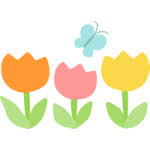 24242510:00 – 11:30 英会話(B/C)                      Stephen19:30 - 21:00お仕事帰りの英会話  Stephen2510:00 – 11:30 英会話(B/C)                      Stephen19:30 - 21:00お仕事帰りの英会話  Stephen2610:00 – 11:30  英会話(A)   Stephen11:30 – 13:00  英会話(B/C) Stephen2610:00 – 11:30  英会話(A)   Stephen11:30 – 13:00  英会話(B/C) Stephen27 10:00 – 11:30 英会話(B/C)  Sam27 10:00 – 11:30 英会話(B/C)  Sam28 10:00 – 11:30  英会話(A)    Sam11:30 – 13:00  英会話(B/C)  Sam28 10:00 – 11:30  英会話(A)    Sam11:30 – 13:00  英会話(B/C)  Sam29/30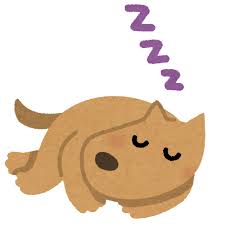 